Name:  _____________________________________________________                              Per. ________2018 Q1Q2 Metric B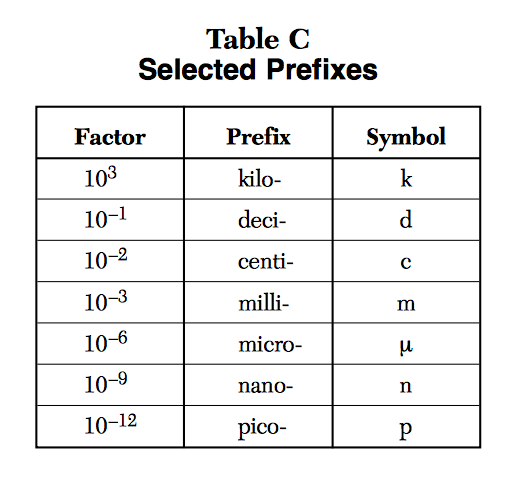 1.  Describe how you would move the decimal when converting m to mm? 2.  Describe how you would move the decimal when converting J to kJ?3. Describe how you would move the decimal when converting m to cm?4. Describe how you would move the decimal when converting  pg to g?5.  What is the factor value for any base unit missing from this table?For questions 6 – 8: Complete the metric conversion by unit analysis.  ** You can use the example below to help you show the proper setup and solve.REMEMBER to Keep sig figs the same!       Example:    2.35 km = ____________ m        the table tells us 1 km = 1000 m        2.35 km   x   1000 m  =    2350 m       (km cancels out and notice decimal                                  1 km 	                               moved 3 places to the right)6.   .0550 m = ____________ cm7.  .000350 kJ =  ____________ J8.  How many L are in 2500 mL?Questions 9 – 22: Complete the DRUL metric conversion.** REMEMBER to Keep sig figs the same!9. Which of the following is the longest length?  	1. 2.710 x  103 m				3.   27100000 m	2. 27.10 km				 	4.    27100 cm10.  1013000 Pa = _______________ kPa                   11.  3500 J = ______________________________ kJ12.   750 mL = ______________________ dL13.  500. g = _____________________ kg14.  .09500 g = ___________________________  g15.  .00025 mmol = ________________ mol16.  920000 ng =  ________________________ pg17.  2.09 x 10-4 m = __________________________ mm18.  6.25 x 107  L = ___________________________ L19.    .0000325 J = _________________________J20.     3.270 x 1012 pm = _____________________ km**HONORS OPTION**21.  If 1 mL = 1 cm3 = 1 cc then 20000 cc = _____________L22. If 1 Cal = 1000 cal then 1120 Cal = ______________ cal